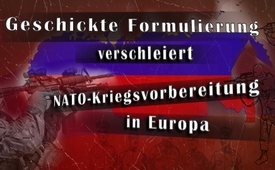 Искусная формулировка маскирует подготовку НАТО к войне в Европе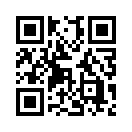 На границе с Россией продолжается наращивание вооружения. Поскольку договорённости между  НАТО и Россией от 1997 года запрещают длительное размещение войск НАТО в Восточной Европе, используются лингвистические трюки: 

"Этот штаб должен стать военным штабом". Другими словами, НАТО «перемещается» к войне с Россией.На границе с Россией продолжается наращивание вооружения. Поскольку договорённости между  НАТО и Россией от 1997 года запрещают длительное размещение войск НАТО в Восточной Европе, используются лингвистические трюки: "Мы будем[...] тренироваться, быстро переправлять вооружение и персонал в Европу, дав ему возможность перемещаться там со своим собственным оснащением, которое официально дислоцировано в США ", – заявила пресс-секретарь Пентагона Лаура Сил. Термин "ротация, т.е. перемещение" призван скрыть нарушение договора западного оборонного альянса. Ведь по официальным данным, солдаты размещены на Западе в другом месте и "перемещаются" к российской границе только в течение определённого периода. Генерал Бридлав, Верховный главнокомандующий НАТО в Европе дал ясно понять, какую цель преследует НАТО этим принципом ротации. В отношении стратегической штаб-квартиры в Штутгарте он недвусмысленно указал: "Этот штаб должен стать военным штабом". Другими словами, НАТО «перемещается» к войне с Россией.от roИсточники:www.military.com/daily-news/2016/04/29/breedlove-eucom-must-get-back-to-war-planning.html
https://deutsch.rt.com/international/38151-us-general-dunford-zur-aufrustung/
https://deutsch.rt.com/international/38098-nato-in-warschau-2016-sprachregelungen/Может быть вас тоже интересует:---Kla.TV – Другие новости ... свободные – независимые – без цензуры ...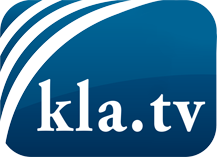 О чем СМИ не должны молчать ...Мало слышанное от народа, для народа...регулярные новости на www.kla.tv/ruОставайтесь с нами!Бесплатную рассылку новостей по электронной почте
Вы можете получить по ссылке www.kla.tv/abo-ruИнструкция по безопасности:Несогласные голоса, к сожалению, все снова подвергаются цензуре и подавлению. До тех пор, пока мы не будем сообщать в соответствии с интересами и идеологией системной прессы, мы всегда должны ожидать, что будут искать предлоги, чтобы заблокировать или навредить Kla.TV.Поэтому объединитесь сегодня в сеть независимо от интернета!
Нажмите здесь: www.kla.tv/vernetzung&lang=ruЛицензия:    Creative Commons License с указанием названия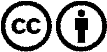 Распространение и переработка желательно с указанием названия! При этом материал не может быть представлен вне контекста. Учреждения, финансируемые за счет государственных средств, не могут пользоваться ими без консультации. Нарушения могут преследоваться по закону.